
АДМИНИСТРАЦИЯ СТАРОЛЕУШКОВСКОГО СЕЛЬСКОГО ПОСЕЛЕНИЯ ПАВЛОВСКОГО РАЙОНА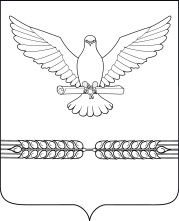 ПОСТАНОВЛЕНИЕ  от  _____________          			                                               №____ст-ца СтаролеушковскаяОб утверждении общих требований к  стандартам осуществления внутреннего муниципального финансового контроляВ  целях  реализации полномочий администрацией Старолеушковского сельского поселения Павловского района исполнения муниципальной функции по осуществлению внутреннего муниципального финансового контроля в сфере бюджетных правоотношений, в соответствии с требованиями статьи 165 Бюджетного кодекса Российской Федерации от 31 июля 1998 года № 145-ФЗ, постановляю:1. Утвердить общие требования к стандартам осуществления внутреннего муниципального финансового контроля (приложение).2. Специалисту 1 категории администрации Старолеушковского сельского поселения Павловского района (Зубенко) обеспечить исполнение работы муниципальной функции по внутреннему муниципальному финансовому контролю в сфере бюджетных правоотношений.3. Контроль за исполнением настоящего постановления оставляю за собой.4. Постановление вступает в силу со дня его обнародования. Глава Старолеушковского сельскогопоселения Павловского района   						Р.М.ЧепиловПРИЛОЖЕНИЕк постановлению администрацииСтаролеушковского сельскогопоселения Павловского районаот _____________№ ____Общие требования к стандартам осуществления внутреннегомуниципального финансового контроля1. Общие положения1.1.Настоящие общие требования к стандартам осуществления внутреннего муниципального финансового контроля разработаны с целью обеспечения единого подхода к структуре стандартов при разработке и утверждения стандартов осуществления внутреннего муниципального финансового контроля (далее – стандарты), а также к порядку разработки, утверждения и актуализации стандартов.1.2. Стандарты разрабатываются в целях определения правил и процедур планирования контрольной деятельности, проведения контрольных мероприятий, а также формирования отчетов о результатах проведения контрольных мероприятий при осуществлении внутреннего муниципального финансового контроля.1.3 Применение стандартов органом, уполномоченным на осуществление внутреннего муниципального финансового контроля (далее – субъект финансового контроля) должно быть направлено на:- обеспечение соблюдения бюджетного законодательства Российской Федерации и иных нормативных правовых актов, регулирующих бюджетные правоотношения;- обеспечение правомерного, результативного и эффективного использования средств бюджета Старолеушковского сельского поселения в соответствии с бюджетным законодательством Российской Федерации;- осуществление контроля за полнотой и достоверностью отчетности о реализации муниципальных программ, в том числе отчетности об исполнении муниципальных заданий;- реализацию комплекса мер по налаживанию системной профилактической работы, ориентированной на соблюдение объектами контроля обязательных требований бюджетного законодательства Российской Федерации и иных нормативных правовых актов, регулирующих бюджетные правоотношения;- совершенствование осуществления внутреннего муниципального финансового контроля, направленное на уменьшение вероятности нарушений и недостатков при формировании и использовании муниципальных средств, предотвращение ущерба публично-правовым образованиям;- приведение системы внутреннего муниципального финансового контроля в соответствие с международными стандартами;- унификацию подходов к разработке стандартов, создание условий для взаимного признания результатов контрольной деятельности органов муниципального финансового контроля и повышения эффективности их взаимодействия.1.4 Применение стандартов субъектом финансового контроля призвано обеспечить соблюдение следующих общих принципов:- этических принципов – честность, независимость, объективность, предотвращение конфликта интересов, ответственность, компетентность, конфиденциальность;- принципов осуществления деятельности – законность, эффективность, превентивная направленность, риск-ориентированность, существенность, непрерывность, информатизация, единство методологии, взаимодействие, информационная открытость.1.5 Настоящие общие требования определяют требования к структуре, содержанию стандартов, а также к порядку разработки, утверждения и актуализации стандартов.2. Требования к структуре и содержанию стандартов2.1 Структура стандартов должна обеспечивать логическую реализацию порядка осуществления полномочий субъекта финансового контроля.2.2 Стандарты должны иметь следующую структуру:а) наименование стандарта, которое должно точно характеризовать предмет стандарта и обобщать содержание устанавливаемых им положений;б) общие положения:- обоснование необходимости стандарта – описание назначения стандарта, его целей и задач, решение которых обеспечивается его применением, а также сфера применения стандарта;- взаимосвязь с другими стандартами – ссылки на другие стандарты или их отдельные положения, с учетом которых должен применяться данные стандарт;- особенности применения стандарта (при необходимости) – перечень случаев и условий, при которых стандарт не должен применяться либо применение стандарта является приоритетным по сравнению с другими стандартами;в) определение основных терминов и понятий (при необходимости) – перечень терминов и понятий, используемых в стандарте, с их определениями либо указание на другие документы, устанавливающие определения используемых в стандарте терминов и понятий;г) основные положения:- описание правил осуществления деятельности по осуществлению внутреннего муниципального финансового контроля (далее – контрольной деятельности), регулируемой стандартом (проведения контрольного мероприятия);- состав и последовательность выполнения процедур осуществления контрольной деятельности, регулируемой стандартом (проведения контрольного мероприятия), а также требования к порядку их выполнения;- состав и содержание формируемых в ходе осуществления контрольной деятельности документов;- иные требования к порядку осуществления контрольной деятельности (при необходимости).2.3 Основные положения специальных стандартов должны раскрывать правила, порядок, процедуры организации контрольного мероприятия в части подготовки, проведения оформления результатов контрольного мероприятия, обеспечения качества контрольного мероприятия, а также реализации результатов контрольного мероприятия.2.4 Стандарты должны отвечать следующим основным требованиям:- целесообразности – соответствовать поставленным целям их разработки;- четкости и ясности – обеспечивать однозначность понимания изложенных в них положений;- логический стройности – обеспечивать последовательность и целостность изложения их положений, исключать внутренние противоречия;- полноты (существенности) – достаточно полно охватывать регламентируемый ими предмет;- преемственности и непротиворечивости – обеспечивать взаимосвязь и согласованность с ранее принятыми нормативными (методическими) документами, не допускать дублирование их положений;- подконтрольности выполнения – содержать положения, обеспечивающие возможность объективного контроля выполнения их положений;- единства терминологической базы – обеспечивать одинаковую трактовку применяемых в них терминов.2.5 В зависимости от содержания стандарта с учетом особенностей его положений, в стандарт при необходимости включаются таблицы, графический материал (к примеру: схемы, рисунки).2.6 Примеры в стандарте могут быть приведены в тех случаях, если они поясняют отдельные его положения или способствуют более краткому их изложению.2.7 В случае необходимости использования в тексте стандартов сокращенных наименований и общепринятых аббревиатур при первом употреблении соответствующее словосочетание приводится полностью с одновременными указанием в скобках его сокращенного наименования или аббревиатуры, используемых далее по тексту. Следует избегать излишних (необоснованных) сокращений, которые могут затруднить его использование.3. Требования к порядку разработки, утверждения и актуализации Стандартов3.1 При разработке и актуализации стандартов рекомендуется учитывать:- принципы и подходы, используемые в международных стандартах в области внутреннего финансового контроля с учетом целесообразности их применения в российской практике;- накопленный российский опыт регулирования и стандартизации в области внутреннего финансового контроля и аудита, современные научные и методические разработки;- правоприменительную практику в сфере внутреннего финансового контроля;- особенности осуществления полномочий органами муниципального финансового контроля, являющимися соответственно органами (должностными лицами) исполнительной власти субъектов Российской Федерации и местных администраций.3.2 Разработка стандартов должна осуществляться поэтапно, включая следующие этапы:- подготовительный;- общественного обсуждения;- аналитический;- доработки по результатам общественного обсуждения;- утверждения.3.3 В рамках реализации подготовительного этапа разработки стандартов могут создаваться координационные, совещательные органы (советы, комиссии,  группы) в целях изучения и систематизации имеющихся нормативных правовых и иных документов, положения которых целесообразно учитывать при разработке стандартов.3.4 К разработке стандартов могут привлекаться эксперты (сторонние организации) для оказания консультационных услуг по формированию проекта стандарта (при необходимости).3.5 Проект стандарта подлежит общественному обсуждению, посредством размещения проекта стандарта на официальном сайте администрацииСтаролеушковского сельского поселения с указанием электронного адреса для направления пользователями сайта своих предложений.3.6 Срок направления отзывов на проект стандарта, а также срок, в течение которого пользователи сайта могут направлять свои предложения, составляет не менее 15 календарных дней.3.7 В рамках реализации аналитического этапа изучаются предложения, поступившие на этапе общественного обсуждения, рассматривается целесообразность учета поступивших предложений. По итогам формируется сводная таблица предложений для доработки стандарта.3.8 Доработанный проект стандарта утверждается в соответствии с процедурами, предусмотренными административным регламентов исполнения администрацией Старолеушковского сельского поселения муниципальной функции «Осуществления внутреннего муниципального финансового контроля в сфере бюджетных правоотношений».3.9 Утвержденный стандарт размещается на официальном сайте администрации Старолеушковского сельского поселения Павловского района в сети «Интернет» - http://старолеушковское.рф.3.10 Актуализация стандартов осуществляется на регулярной основе по мере необходимости (с учетом практики применения стандартов в ходе реализации полномочий по осуществлению внутреннего муниципального финансового контроля).Глава Старолеушковскогосельскогопоселения Павловского района						Р.М.Чепилов